                                           Gouesnou, le 27 août 2022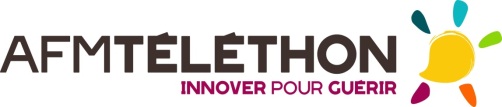 Madame, Monsieur,Le Groupe d’Intérêt Steinert et la délégation du Finistère de l’AFM-Téléthon mettent en place en collaboration avec le Service Régional Bretagne une réunion de partage d’expériences destinées aux familles de malades concernées par cette pathologie dans notre région.Cette réunion est destinée à permettre aux familles  de s’exprimer librement entre pairs, en l’absence de tout intervenant extérieur, sur tous les sujets qu’elles souhaitent en rapport avec la maladie et ses conséquences ainsi que de prendre connaissance des dernières informations .Cette réunion, animée par Jean-Yves Riou et René Floc’h, tous deux membres du Groupe d’Intérêt Steinert, se déroulera le samedi 22 Octobre, de 14.00 à 17.30  à :                                     SALLE DU BOULODROME                                     RUE DU BREUIL                                     56480 CLEGUERECPour faciliter l’organisation de cette rencontre, veuillez retournez le coupon réponse ci-après, pour le 30 SEPTEMBRE, au plus tard.Nous comptons sur votre présence….…………………………………………………………………………………………………………………………………………………Coupon réponse à ramener avant  le 30 septembre à l’adresse suivante :                         AFM – Téléthon                      Service Régional Bretagne                     105, rue Moncontour                     29950 TREGUEUXNom de la famille   :Prénoms              :Nombre de personnes participant à la réunion :